Smlouva č. 0-73-2022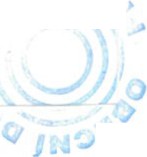 o krátkodobém podnájmu prostor sloužících podnikániv Obecním domě v PrazeStrana č. 11Smlouva č. 0-73-2022pro akci: Projekt Vltavská Filharmonie: Slavnostní večer pro donory 18. 5. 2022uzavíraná stranami dle zák.č. 89/2012 Sb., občanský zákoník , v platném zněníSmluvní stranyNÁJEMCE:se sídlem :IČ: DIČ:jednající :registrace v OR:bank. spojení:(dále jen "nájemce")Obecní dům, a.s.nám. Republiky 1090/5, 111 21 Praha 127251918CZ27251918 Ue plátcem DPH)Mgr. Vlastimil Ježek, předseda představenstva a David Skála, člen představenstvaMěstský soud v Praze, oddíl B, vložka č. 9990xxxxxxxxxxxx xxxxxxxxxxxxxxaPODNÁJEMCE:	Institut plánování a rozvoje hlavního města Prahy, příspěvková organizacese sídlem/adresou :IČ: DIČ:zástoupený :zápis vOR:(dále jen "podnájemce")Vyšehradská 57/2077, 128 00 Praha 270883858CZ70883858Mgr. Ondřejem Boháčem , ředitelemMěstský soud v Praze, oddíl Pr, vložka č. 63(oba dále společně jako "smluvní strany", "strany " a každý zvlášť jako "smluvní strana") Kopie výpisu podnájemce z obchodního rejstříku tvoří Přílohu č. 3 této smlouvy .ll. Úvodní ustanoveníNájemce je podle Nájemní smlouvy č. NA0/58/01/007368/2005 ze dne 22.7.2005 mezi hlavním městem Praha a Obecním domem , a.s., schválené usnesením Rady hlavního města Prahy č. 1091 ze dne 19.7.2005, nájemcem nemovitostí , a to objektu č.p. 1090 na stavební parcele č. parc. 588 (budovy Obecního domu v Praze) a pozemku č. parc. 588, oboje v katastrálním území Staré Město, obec Praha, zapsaných v katastru nemovitostí u Katastrálního úřadu pro hlavní město Prahu, Katastrální pracoviště Praha na LV 122.Nájemce je oprávněn na základě Nájemnf smlouvy č. NA0/58/01/007368/2005 ze dne 22.7.2005 přenechat prostory specifikované v této smlouvě, nacházející se v budově Obecního domu , na adrese nám. Republiky 1090/5, 111 21 Praha 1 (dále jen "Obecní dům"), podnájemci do podnájmu za smluvních podmínek vyplývajících z této smlouvy .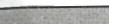 111.  Předmět, doba,  účel  podnájmuSti'lna č.21Smlouva č. 0-73-2022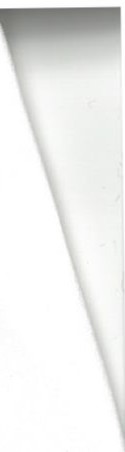 Nájemce touto smlouvou přenechá níže uvedené prostory, nacházející se v budově Obecního domu, podnájemci do podnájmu na dobu určitou v terminu dne 18.5. 2022 od 12:00 hod. do 23:59 hod. a podnájemce tyto prostory k užívání přijímá:Sladkovského sál, Riegrův sál(dále jen společně "předmět podnájmu").Podnájemce bude předmět podnájmu užívat za účelem uspořádání společenského večera (dále jen "akce") v době od 18:00 hod.   do  23:00  hod.  pro  přibližně  100  účastníků,  kteří  budou  v souladu s účelem podnájmu a souhlasem podnájemce předmět podnájmu užívat.O předání a převzetí předmětu podnájmu při zahájení podnájmu a po skončení podnájmu sepíší nájemce a podnájemce protokol akce, jehož vzor tvoří Přílohu č. 5 k této smlouvě.IV.1.IV. Služby, jejichž poskytování je spojeno s podnájmemNájemce podnájemci zajisti v předmětu podnájmu tyto základní služby:-	vytápění, klimatizaci,základní ozvučení a osvětlení, dataprojektor Panasonic PT- VW530 (5000 Ansi), plátno 2x3 m přípravu sálu (tj. uspořádáni mobiliáře podle požadavků podnájemce) ,základní úklid předmětu podnájmu před a po akci- kromě odklizení a likvidace odpadu ,správa podnájemní smlouvy ,provádění vyúčtování .(dále jen společně "Základní služby")IV. 2.Smluvní strany se dohodly , že Základní služby jsou součástí úhrady za podnájem , která je uvedena v čl. V této smlouvy a v Příloze č. 1, která tvoří nedílnou součást této smlouvy .Podnájemce odpovídá za likvidaci odpadu a zavazuje se ji na své náklady samostatně zajistit. Pokud tak  podnájemce  neučiní  a  odpad  bude  k okamžiku  ukončeni  smlouvy  ponechán  podnájemcem v prostorách Obecního domu, sjednaly smluvní strany paušální částku (náklad) za likvidaci odpadu ve výši 10.000,- Kč+ DPH, kterou se podnájemce zavazuje zaplatit nájemci na jeho výzvu ve lhůtě pěti(5) kalendářních dnů.IV.3.Spolu  se  Základními  službami  poskytne  nájemce  podnájemci  i jiné,  než Základní  služby  spojené s podnájmem (dále jen "další služby"}, spočívající v zajištěni ostrahy a služeb šatnářky v době od 17:00 do 23:59 hod. dle specifikace a sazeb uvedených v Příloze č. 1této smlouvy .IV. 4.Podnájemce bere na vědomi, že  cateringovými  společnostmi  nájemce  jsou  společnosti Vyšehrad 2000 a.s., IČ: 61507717 , sídlem náměstí Republiky 1090/5, Staré Město, 110 00 Praha 1 Obecní dům a Foodway Catering s.r.o., IČ: 07424388, se sídlem Říční 539/2, Malá Strana, 118 00 Praha 1. Podnájemce má právo využít i jiného caterera, pokud nahlásí tohoto caterera zástupci nájemce před konáním akce a zároveň splní podmínky nájemce stanovené pro služby takovéhoto caterera a uzavře s nájemcem sám nebo podnájemcem zvolený caterer samostatnou smlouvu o podnájmu cateringových prostor tak, jak níže uvedeno. Podnájemce bere na vědomí , že nezbytnou podmínkou pro činnost jiných cateringových společností než výše uvedených, v rámci pořádání akce podle této smlouvy , je časově omezené přenechání podnájmu alespoň jedné přípravny (místnosti č. 5029 a/nebo místnosti č. 5090) na základě samostatné smlouvy o podnájmu cateringových prostor ve znění určeném nájemcem , kterou uzavře podnájemce nebo jim zvolený caterer s nájemcem, a to za smluvních podmínek stanovených nájemcem.Strana č. 31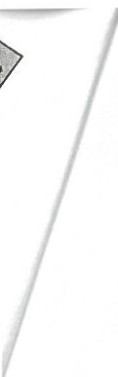 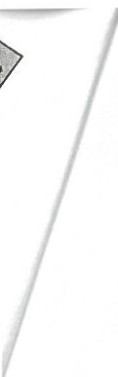 Smlouva č. 0-73-2022V. Úhrada za podnájem a za službySmluvní  úhrada za užívání předmětu  podnájmu a dalších služeb činí 142 065,- Kč + DPH (dále jen"úhrada za podnájem").Smluvními stranami sjednané Základní služby a další služby jsou součástí úhrady za podnájem uvedené shora v tomto článku smlouvy .Ke všem shora uvedeným částkám bude nájemcem účtována daň z přidané hodnoty v zákonné výši (dále jen "DPH").Vl. JistotaPodnájemce se zavazuje , že na bankovni účet nájemce v této smlouvě uvedený uhradí na základě nájemcem vystavené faktury v termínu nejpozději do sedmi (7) dnů před konánim akce smluvními stranami sjednanou jistotu ve výši 100 % částky představující sjednanou úhradu za podnájem (včetně DPH), tj. celkem částku ve výši 171 898,65,- Kč. Nezaplatí-li podnájemce jistotu ve stanovené lhůtě, je nájemce oprávněn od této smlouvy jednostranně odstoupit s trm , že podnájemce je povinen zaplatit nájemci za nesplnění tohoto smluvniho závazku smluvními stranami sjednanou smluvní pokutu ve výši rovnajíc í se jistotě bez DPH. V připadě, že podnájemce zaplati nájemci částečné plnění na úhradu jistoty , je nájemce oprávněn na úhradu smluvní pokuty uvedené v tomto čl. Vl smlouvy jednostranně započítat takto přijatou část plněni od podnájemce . Jednostranným odstoupením nájemce od smlouvy dle tohoto ustanoveni této smlouvy nezaniká nárok  nájemce na smluvni pokutu a povinnost podnájemce k zaplacení takto sjednané smluvní pokuty.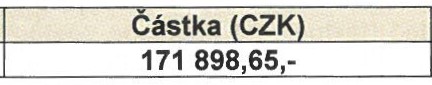 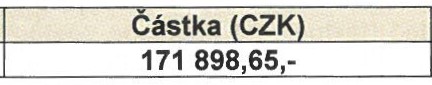 Datum s latnosti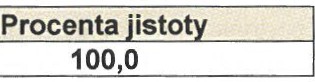 11. 5.2022Jistota zajišťuje splněni povinností podnájemce z této smlouvy a uspokojeni nároků, které nájemci vzniknou v důsledku takovéhoto porušeni smlouvy podnájemcem . Smluvni strany se dohodly , že jistota uhrazená Podnájemcem Nájemci podle této smlouvy nebude po celou dobu trvání podnájmu a jejiho deponování na účtu nájemce úročena.Vll. Vyúčtování úhrady za podnájem a za poskytnuté službyVll. 1.Nájemce vyúčtuje podnájemcem zaplacenou jistotu (čl. Vl.) proti dohodnuté  úhradě za  podnájem, ceně dalších služeb (čl. IV.3) a připadně odstupnému dle čl. Vlil., a to na základě daňového dokladu (faktury). Případný nedoplatek  z tohoto vyúčtován í je podnájemce povinen uhradit nájemci ve lhůtě splatnosti uvedené ve vyúčtování.Vll. 2.Za den zaplaceni jakékoli částky, která má být nájemci dle této smlouvy podnájemcem uhrazena, se považuje den, kdy je přislušná finanční částka připsána na účet nájemce.Smlouva č. 0-73-2(),Vlil. Odstoupení od smlouvy zčásti (zrušení podnájmu jednotlivých prostor), odstoupení od smlouvy jako celku (zrušení plánované akce) podnájemcemVlil. 1.Podnájemce je oprávněn kdykoli před dnem zahájení doby podnájmu písemně oznámit nájemci, že některý z nebytových prostor tvořících předmět podnájmu anebo žádnou z nich ve sjednané době nehodlá využít , a to ať již  z jakéhokoli  důvodu, a od této  smlouvy  zčást i nebo zcela  odstoupit. V případě, že podnájemce odstoupí od smlouvy pouze  ohledně části prostor tvořících předmět podnájmu, nemá toto odstoupení vliv na platnost a účinnost této smlouvy jako celku.Vlil. 2.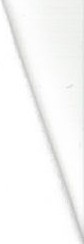 Podnájemce je povinen oznámení o odstoupení do 14 dnů ode dne jeho zaslání potvrdit, a to formou doporučeného dopisu s Um, že účinky odstoupení nastávají dnem doručení oznámení o odstoupení nájemci. Nepotvrdí-li podnájemce nájemci oznámení o odstoupení doporučeným dopisem , má se za to, že podnájemce od smlouvy neodstoupil, a to ani z části.Vlil. 3.Pro případ odstoupeni podnájemce od smlouvy jako celku sjednaly strany odstupné. Částka připadající na odstupné se určí ze sjednané úhrady za podnájem a stanoví se takto:100 %, pokud písemné oznámení podnájemce bude doručeno v době kratší než 15 kalendářních dnů před prvým dnem podnájmu dle této smlouvy80 %, pokud písemné oznámení podnájemce bude doručeno v rozmezí 16-60 kalendářních dnů před prvým dnem podnájmu dle této smlouvy.Odstupné může nájemce čerpat z jistoty (dle čl. Vl této smlouvy), pokud již byla podnájemcem alespoň zčásti složena na účet nájemce. Jestliže jistota nebyla dosud ani zčásti složena podnájemcem na účet nájemce nebo výše jistoty nepokryje stanovené odstupné, nájemce zašle podnájemci daňový a účetní doklad (fakturu) na příslušné odstupné či jeho rozdíl a podnájemce je povinen ji uhradit v terminu splatnosti.Vlil. 4.Pro případ odstoupení podnájemce od smlouvy zčásti (tj. že některý z nebytových prostor předmětu podnájmu nehodlá ve sjednané době využít) sjednaly strany odstupné (dále jen "částečné odstupné") . Částka připadající na částečné odstupné se určuje z úhrady za podnájem sjednané za nebytové prostory předmětu podnájmu, od nichž podnájemce odstoupil a stanoví se ve stejné výš i jako v odstavci Vlil. 3. Úhrada částečného odstupného se provede způsobem uvedeným v odstavci Vlil. 3 smlouvy.IX. 1.IX. Další ujednáníPodnájemce bere na vědomí , že pokud jim bude v souvislosti s podnájmem dle této smlouvy provozována veřejná hudební produkce ve smyslu zák. č. 121/2000 Sb., zákon o právu autorském , o právech souvisejících s právem autorským a o změně některých zákonů (autorský zákon) , je povinen oznámit příslušnému kolektivnímu správci (Ochranný svaz autorský pro práva k dílům hudebním - OSA) program této produkce ve smyslu příslušných ustanoven í autorského zákona a dále se podnájemce zavazuje zaplatit veškeré autorské poplatky za takovouto veřejnou produkci ze svého. Podnájemce odpovídá nájemci za škodu , která nájemci vznikne porušením této oznamovací, jakož i uhrazovací povinnosti podnájemce .IX. 2.Podnájemce se zavazuje dodržovat Obecné povinnosti podnájemců , ja k jsou uvedeny v Příloze č. 2 této smlouvy , včetně přísného zákazu kouření v předmětu podnájmu , s výjimkou těch prostor tvoříc ích předmět podnájmu, které jsou ke kouření vyhrazené a viditelně označené. V případě porušení zákazu kouření v předmětu podnájmu bude podnájemci účtována smluvní pokuta v částce 2.000,- Kč zaStrana č.slSmlouva č. 0-73-2022každého účastníka akce, který nedodrží tento zákaz , což bude uvedeno v příslušném protokolu akce. Podnájemce se takovouto smluvní pokutu zavazuje zaplatit nájemci na jeho výzvu.IX. 3.Podnájemce bere na vědomí a souhlasí s tím , že v prostorách Obecního domu v Praze je zakázáno kouření tabákových výrobků (včetně elektronických cigaret). Tímto není dotčeno právo podnájemce na umístění reklamy nebo reklamního stánku výrobce tabákových výrobků (včetně elektronických cigaret) po dobu podnájmu dle této smlouvy , avšak za podmínky, že takovéto tabákové výrobky nebudou nabízeny k přímé konzumaci (přímému užití) v prostorách Obecního domu v Praze, a to ani prostřednictvím vzorků tabákových výrobků (včetně elektronických cigaret). V případě porušení povinnosti stanovené podnájemci v tomto ustanovení smlouvy se smluvn í strany dohodly na povinnosti podnájemce zaplatit nájemci smluvní pokutu ve výš i 50.000,- Kč a podnájemce je povinen takovouto smluvní pokutu zaplatit nájemci na jeho výzvu.IX.4.Nejpozději do 4. 5. 2022 se na výše uvedenou adresu nájemce dostaví xxxxxxxxxxxxxx jako zástupce podnájemce a spolu s pověřeným pracovníkem nájemce (dále jen "správce") projednají konkrétní průběh podnájmu (akce). V případě, že dojde v mezidobí ke změně této osoby, je podnájemce povinen takovou skutečnost oznámit nájemci písemně, bez zbytečného odkladu . Neučiní­ li tak, nemůže být jiná osoba za jeho zástupce dle tohoto odstavce smlouvy považována.IX. S.Podnájemce se zavazuje , že předmět podnájmu bude užívat tak, aby svojí činností neomezil nad míru obvyklou činnost nájemce a ostatních podnájemc ů, jakož i jiných osob užívajících prostory Obecního domu. Podnájemce v této souvislosti bere na vědomí , že akce podnájemce, pro kterou si podnájemce podnajímá předmět podnájmu podle této smlouvy , nesmí zapříčinit to, aby prostory Obecního domu nebyly přístupné nájemci a/nebo podnájemcům a/nebo jiným třetím osobám , které tyto prostory využívají ke své činnosti a navštěvují.Strany ujednaly, že:X.1 .Důsledky porušení této smlouvy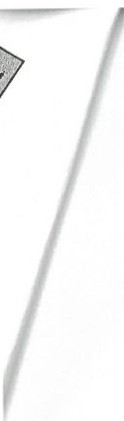 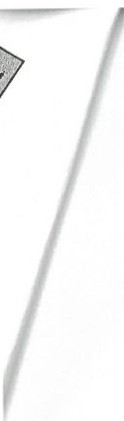 poruší-li podnájemce hrubým způsobem tuto smlouvu (dojde k poškozování předmětu podnájmu, předmět podnájmu bude využíván v rozporu se sjednaným účelem podnájmu apod.)  anebo nepřevezme či nepředá nájemci předmět podnájmu nebo odmítne podepsat předávací protokol, náleží nájemci smluvní pokuta ve výši 20 % jistoty dle čl. Vl. této smlouvy .X.2.je-li podnájemce v prodlení s úhradou faktury případného nedoplatku z vyúčtován í, vystavené nájemcem podle článku Vll. této smlouvy , náleží nájemci smluvní pokuta ve výši 0,05 % z dlužné částky za každý den prodlení.Odstoupení nájemce od smlouvyNájemce je oprávněn od smlouvy jednostranně  odstoupit:Xl . 1.vyskytne-li se v objektu nebo v předmětu podnájmu technická anebo jiná závada, která znemožňuje podnájem těchto prostor k účelu, který strany v této smlouvě, resp. její Příloze č. 1 sjednaly ,Xl. 2.nedostaví-li se zástupce podnájemce k nájemci do doby dohodnuté v článku IX . 4. této smlouvy a ani v náhradním termínu , který mu pro tento případ nájemce písemně oznámí, nedohodnou-li se strany jinak .XI. 3.Strana č.slSmlouva č. 0-73-2022poruší-li podnájemce přes předchozí (a to i ústní) výzvu nájemce tuto smlouvu hrubým způsobem (dojde k poškozování předmětu podnájmu nebo předmět podnájmu bude využíván v rozporu se sjednaným účelem podnájmu , podnájemce anebo osoby, které se v předmětu podnájmu nacházejí, poruší povinnosti stanovené v Obecných povinnostech podnájemců , apod.). V tomto případě je podnájemce povinen na výzvu správce okamžitě předmět podnájmu bez zbytečného prodlení vyklidit.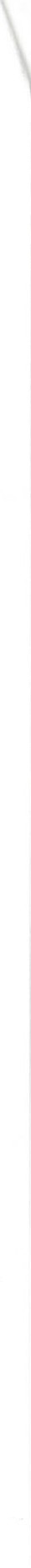 4.poruší-li podnájemce svoji povinnost uvedenou v článku IX. 5 této smlouvy .Xl.5.Okamžikem doručení oznámení o odstoupení se tato smlouva ruší. Nezanikají pouze ta práva a povinnosti smluvních stran, u kterých tak stanoví zákon anebo u kterých z této smlouvy vyplývá, že mají trvat i nadále (povinnost úhrady za podnájem za dobu trvání podnájmu , nárok na odstupné , nárok na zaplacení smluvní pokuty apod.).Xl.6V případě, že dojde k odstoupení nájemce dle článku XI. 1. této smlouvy , vrátí nájemce podnájemci do 1O dnů jistotu v celé její výši na účet podnájemce dle článku I. této smlouvy s tím, že tímto budou mezi smluvními stranami této smlouvy vypořádány veškeré vzájemné nároky vyplývající z takovéhoto ukončení smlouvy s výjimkou  nároku podnájemce na náhradu majetkové újmy (škody) vzniklé v souvislosti s následnou nemožností plnění na straně nájemce.1.XII. Závěrečná ustanoveníDohoda stran o změnách této smlouvy , týkající se předmětu podnájmu, účelu a doby podnájmu, výše a splatnosti úhrady za podnájem , musí být učiněna písemně a bude tvořit dodatek této smlouvy .XII. 2.Smlouva nabývá platnosti dnem jejího podpisu oběma smluvn ími stranami. Smlouva nabývá účinnosti dnem uveřejnění ve smyslu příslušných ustanovení zákona č. 340/2015 Sb. v platném znění.XII. 3.Smluvní strany prohlašuji, že se podrobně seznámily s celým textem této smlouvy, včetně jejích příloh (s výjimkou Přílohy č. 5- Protokol akce, která bude přiložena ke smlouvě později), který je jim jasný a srozumitelný , a že si nejsou vědomy žádných právních překážek, které by uzavření této smlouvy bránily nebo způsobovaly jej í neplatnost. Strany zajistily provedení veškerých úkonů nutných k uzavření této smlouvy a smlouvu podepisují jejich oprávnění zástupc i.XII. 4.Smlouva včetně příloh se povinně uveřejňuje prostřednictvím registru smluv a nabývá účinnosti dnem jejího uveřejnění v registru smluv dle zákona č. 340/2015 Sb., zákona o zvláštních podmínkách účinnosti některých smluv a o registru smluv (zákon o registru smluv) , ve znění pozdějších předpisů. Strany potvrzují , že tato smlouva neobsahuje obchodní tajemství žádné z nich, a že žádnou část této smlouvy nevyloučily z uveřejnění s výjimkou osobních údajů, které se dle ustanovení § 3 odst. 1 zákona o registru smluv a ve smyslu ustanovení§ Ba zákona č. 106/1999 Sb., o svobodném přístupu k informacím, ve znění pozdějších předpisů, neuveřejňuj i.XII. 5.Tato smlouva je vyhotovena ve třech (3) stejnopisech s platností originálu . Podnájemce obdrží jedno (1} vyhotovení smlouvy , dvě (2) vyhotoven í smlouvy obdrží nájemce.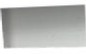 I	Strana č. 71Smlouva č. 0-73-2022Přílohy:č. 1	Specifikace předmětu, účelu a doby podnájmu, úhrady za podnájemč. 2	Obecné povinnosti podnájemcůč. 3	Kopie výpisu podnájemce z obchodního rejstříku č. 4	Ceník dalších služebč. 5	Protokol akce - vzorv Praze dne_.....................V Praze ..........................Nájemce:	Podnájemce:Mgr. Vlastimil JežekPředseda  představenstva Obecní dům, a.s.				Mgr. Ondřej Boháč..	Ředitel'	Institut plánování a rozvoje hlavního města Prahy,q	příspěvková  organizace1/)David Skála Člen představenstvaObecní dům , a.s.Iříloha č.l ke smlouvě č. 0-73-2022 o krátkodobém pronájmu prostor v Obecním domě---FirmaIPR PrahaMísto konání akce Sladkovského sál Ostatní místa konání akce Riegrův sálDruh akcespol.večerPočet osob100Začátek akce18.05.2022Konec akce18.05.2022CRM32 I Rezervační systém , Copyright (c)2012-2022 BS Software & David Valenta, Všechna práva vyhrazena. Obecní Dům PrahaPRI LOHA l.RPT	28.04.2022   08:16:28Strana 1z 1IPříloha č. 2smlouvy o krátkodobém podnájmu prostor v Obecním domě v PrazeObecné povinnosti podnájemcůI.Zástupci smluvních stranVe vztahu ke krátkodobým podnájemcům prostor nacházejících se v Obecním domě (dále jen.předmět podnájmu") zastupuje nájemce odpovědný pracovník nájemce (dále jen "Správce"), který je po dobu podnájmu (konání akce) podnájemci k dispozici předem dohodnutým způsobem (telefon, paging atd.) uvedeným v Protokolu akce.Podnájemce zastupuje  Zástupce (viz smlouva čl.  IX. 4.) nebo osoba, která se správci prokáže pověřením vystavenýmosobou oprávněnou podnájemce zavazovat.Na Správce se Zástupce obrací ve všech záležitostech ohledně předmětu podnájmu a zařízení, která převzal podnájemce do užívání spolu s předmětem podnájmu.Správce je rovněž osobou oprávněnou provádět kontrolu předmětu podnájmu a osobou oprávněnou udělovat Zástupci pokyny dle uzavřené podnájemní smlouvy (zejména této přílohy) a další pokyny, je-li to nutné k odvrácení hrozící škody na zdraví,majetku a životním prostředí anebo minimalizaci škody již vzniklé.ll.Protokol akceO  předání  a převzetí  předmětu  podnájmu  a o průběhu doby  podnájmu  (konání akce)  se sepisuje  protokol  (dále jen.Protokol akce"). V Protokolu akce jsou uváděny veškeré potřebné či stranami vyžádané skutečnosti, a to zejména přesný čas, kdy podnájemce předmět podnájmu převzal respektive odevzdal zpět nájemci, jeho stav a vybavení , jakož i zda je předmět podnájmu uspořádán dle přílohy č. I této smlouvy. V protokolu akce jsou dále uváděna veškerá poškození mobiliáře, výzdoby sálů, stavebních prvků a vybavení (zařízení) sálů. V tomto případě se rovněž poznamená čas zjištění škody,popis poškození a příčina poškození a stanovisko podnájemce k rozsahu a způsobu vzniku škody.Osoby, které Protokol akce sepisují a provádějí do něj záznamy, budou uvedeny vždy v jeho záhlaví, Protokol akce podepisuje za nájemce Správce a za podnájemce Zástupce. V případě rozdílných stanovisek těchto osob v některé věci, uvádějí se do Protokolu akce obě stanoviska, přičemž pro neodkladné řešení situace je rozhodující stanovisko Správce a Zástupce je povinen jeho pokyny respektovat.111.Vstup do předmětu podnájmuZástupce je povinen před začátkem akce převzít od Správce předmět podnájmu a potvrdit jeho připravenost písemně v Protokolu akce. Po skončení akce je Zástupce povinen opět předmět podnájmu protokolárně předat zpět Správci. Pro přesné časové určení doby podnájmu je závazný pro obě strany čas převzetí a předání uvedený v Protokolu akce.Předmět podnájmu na žádost Zástupce otevírá a uzavírá Správce, v případě, že podnájemce požaduje uzamykánípředmětu podnájmu v průběhu akce (přestávky apod.) provádí se o tom zápis do Protokolu akce. Po uzamčen í prostor Správce zajistí okamžité zapnutí systému EZS (elektronický zabezpečovací systém) v předmětu podnájmu.  Takto zajištěný předmět podnájmu bude otevřen podnájemci Správcem pouze za přítomnosti Zástupce. Věci ponechané podnájemcem v takto uzavřených prostorách převezme dle soupisu připraveného podnájemcem při uzamčení prostor Správce, který je při otevření prostor předá zpět Zástupci.Podnájemce je  povinen umožnit nájemci, Správci  nebo osobám jím  pověřeným v nezbytných  případech  na požádání vstup do předmětu podnájmu. Nájemce je dále oprávněn do předmětu podnájmu vstoupit i bez souhlasu podnájemce, a to v případě havárií nebo je-li to nutné k odvrácení hrozící škody na zdraví, majetku          a životním  prostředí anebo minimalizaci škody již vzniklé.  Totéž  platí.  bude-li  pro objekt  vyhlášen  jeho  ostrahou  požární  nebo  bezpečnostní poplach.IV.Kontrola předmětu podnájmu,činnosti podnájemce a ohlašovací povinnostPodnájemce je povinen umožnit Správci včetně osob, které ho doprovázejí vstup do předmětu podnájmu, za účelem kontroly plnění povinností podnájemce stanovených ve smlouvě a v této příloze, nesmí tím být však narušena nebo omezena činnost podnájemce v předmětu podnájmu.Podnájemce  je  povinen  odstranit  nedostatky  zjištěné  Správcem  při kontrole  předmětu  podnájmu, a to  ve  lhůtě jímstanovené.   V případě   nesplnění   této   povinnosti   podnájemcem,   je    Správce   oprávněn   dát   podnájemci   pokynk okamžitému a úplnému vyklizeni předmětu podnájmu podnájemcem ijeho návštěvníky.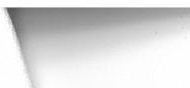 Podnájemce  je  povinen  poskytnout  Správci jakékoli  jím  vyžádané  informace  týkajíc í se  předmětu  podnájmu, popř.informace související s jeho činností v něm.Podnájemce je povinen chránit předmět podnájmu včetně jeho výzdoby a mobiliáře jakož i ostatního majetku nájemcepřed rozkrádáním, poškozením, zničením , ztrátou nebo zneužíváním a okamžitě nahlásit Správci veške ré zjištěné nedostatky nebo poškození. Oznámení podnájemce bude zaznamenáno do Protokolu akce, kde Zástupce uvede všechny okolnostitoho kterého případu, které jsou mu známy.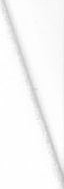 v.Bezpečnost a ochrana zdraví při práci v Obecním doměHlavním cílem zajišťování bezpečnosti a ochrany zdraví při práci (dále jen .,BOZP") v Obecním domě (dále jen .,OD") jepředcházet nebo omezovat rizika ohrožující životy a zdraví zaměstnanců.Nájemce a podnájemce jsou povinni se prostřednictvím svých zástupců vzájemně informovat o rizicích a vzájemně spolupracovat při zajišfování BOZP a při zajišťění bezpečného, nezávadného a zdraví neohrožujicího pracovního prostředí pro zaměstnance , kteří plní v průběhu doby podnájmu (konání akce) pracovní úkoly v prostorách OD.Podnájemce je povinen v průběhu konáni akce dodržovat pokyny nájemce (tj.bezpečnostního technika, techniků sálů, zaměstnanců obchodního oddělení, zaměstnanců elektroúdržby, kteří mají odbornou způsobilost pro práci na el. zařízeních). Zaměstnanci podnájemce včetně dalších osob, které plní v předmětu podnájmu a v ostatních prostorách OD pracovní úkoly v průběhu doby podnájmu (konání akce), nesmí zasahovat do provozu jev ištních tahů, používat bez obsluhy zaměstnanců nájemce jevištní stoly a nákladní výtah, zasahovat do rozvoden el. energie a provizorní připojení elektrospotřebičů a instalaci prodlužovacího vedení provádět pouze za asistence zaměstna nců elektroúdržby OD. V oblasti požární ochrany jsou dále povinni akceptovat veškerá rozhodnutí požárního technika , velitele a členů požární preventivní hlídky OD.Vl.Obecná ustanoveníV předmětu podnájmu platí zákaz kouření. Podnájemce je  povinen na tuto skutečnost upozornit všechny návštěvníky adalší osoby, které se v předmětu podnájmu nacházejí se souhlasem nebo vědom ím podnájemce.V předmětu podnájmu není nájemci dovoleno:prováděni jakýchkoli  úprav, které by mohly znamenat  újmu  na jeho  architektonic kém  či provozním vzhledu  nebo způsobit  škody  na jeho  vybaveni  nebo zařízení.  To  se týká  zejména  upevňování transparentů,  polepování  skel,obkladů apod.při koncertech zabodávat bodce hudebních nástrojů (např. kontrabasů a violoncell) do pódia Smetanovy síně,Sladkovského a Grégrova sálustěhování čijiná manipulace s mobiliářem v předmětu podnájmu stěhování převzatého vybavení (zařízení)instalace jakýchkoli technických zařízení podnájemce, výzdoby apod. bez souhlasu nájemce a přítomnosti jehoodpovědného  pracovníka.Umísťovat reklamní či informační materiály v jakékoliv jejich formě mimo předmět podnájmu je zakázáno.Nájemce neodpovídá podnájemci ani třetím osobám za ztrátu nebo krádež jejich věcí z předmětu podnájmu pokud tentonebyl Správcem protokolárně převzat (čl. lil. odst. 2. této přílohy).Podnájemce je oprávněn provádět v předmětu podnájmu pouze činnost, která odpovídá účelu podnájmu. Není oprávněnprovádět takovou činnost, která by ztížila, či znemožnila  užívání jiných  prostor v OD anebo mohla způsobit újmu nájemci nebo třetím osobám.Podnájemce je povinen zachovávat čistotu v předmětu podnájmu a v zařízení, které spolu s ním užívá.Podnájemce  likviduje  pouze  běžný  odpad  vhodný  z hlediska  bezpečnosti  a  hygieny.  Předmět  podnájmu  nesmí  být užíván způsobem, kterým by vznikl jiný odpad.Podnájemce je  povinen při skončení podnájmu odevzdat    Správci   předmět podnájmu ve stavu, ve kterém ho převzals přihlédnutím k jeho běžnému opotřebení a zároveň je podnájemce povinen odstranit z předmětu podnájmu veškeré svoje vybavení, dekorace a prázdné obaly,tak, aby mohl být proveden běžný úklid po akci.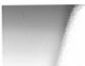 Tento výpis elektronicky podepsal "MĚSTSKÝ SOUD V PRAZE" dne 28.4.2022 v 08:17:55. EPVid:KixGT+gnbZuqvQWXKmbfBwVýpisz obchodního rejstříku, vedeného Městským soudem v Prazeoddíl Pr, vložka 63Datum vzniku a zápisu: 3. června 2002Spisová značka:	Pr 63 vedená u Městského soudu v PrazeNázev:	Institut plánování a rozvoje hlavního města PrahySídlo:	Vyšehradská 2077/57, Nové Město, 128 00 Praha 2Identifikační číslo:	708 83 858Právnf forma:	Příspěvková organizacePředmět činnosti:zajišťování koordinace a garantování souladu s koncepcemi a politikami hlavního města Prahy v oblasti strategického plánování a rozvoje, územního plánování a rozvoje, infrastruktury města, veřejného prostoru a infrastruktury prostorových informací, a to v průběhu přípravy i realizace záměrů a koncepcí;v oblasti strategického  plánování a rozvoje:-zajišťování , zpracování,  monitoring, koordinace a posuzování celoměstských strategických,  koncepčních a analytických dokumentů a programů hlavního města Prahy;v oblasti územního plánování a rozvoje:-zajišťování, zpracování, monitoring, koordinace a posuzování celoměstských dokumentací, podkladů a odvětvových koncepcí a souvisejících činností všeho druhu, a to v souladu se stavebním zákonem a Statutem hlavního města Prahy, zejména zajišťování územně plánovacích dokumentací a územně analytických podkladů;tvorba koncepcí a dokumentů s ohledem na ochranu kulturního dědictví jakosoučásti rozvoje města;v oblasti infrastruktury města:-zajišťování, zpracování, monitoring, koordinace a posuzování celoměstských programů, dokumentací, podkladů a odvětvových koncepcí a souvisejících činností všeho druhu týkajících se zejména dopravní, technické, krajinné a ekonomické  infrastruktury;-zajišťování a zpracování podkladů souvisejících s vyhodnocením vlivu koncepcía územně plánovacích podkladů a dokumentací nebo jejich změn na životní prostředí a udržitelný rozvoj;-zajišťování podkladů ke stavebním uzávěrám a zpracování podkladů prorozhodování o výjimkách ze stavebních uzávěr z hlediska souladu s koncepčními dokumenty;-zajišťování správy a rozvoje multimodálního modelu města;-zpracování dopravně inženýrské dokumentace a podkladů pro rozvoj a organizaci dopravy a dopravního systému, pro přípravnou a projektovou dokumentaci, pro opatření ke zlepšení bezpečnosti dopravy a k optimalizaci městského  provozu;-provádění dopravních průzkumů, statistických šetření a rozborů, vyhodnocovánídopravních poměrů, vedení databáze dopravně inženýrských dat a rozvíjení a aplikace metod dopravně inženýrské činnosti;v oblasti veřejného prostoru:-zajišťování, zpracování, monitoring, koordinace a posuzování celoměstskýchkoncepčních a analytických dokumentů a programů hlavního města Prahy; v oblasti infrastruktury prostorových informací:koncepce a zajišťování infrastruktury prostorových dat hlavního města Prahy,Údaje platné ke dni: 28. dubna 2022 03:45GJ;}rl1/3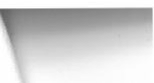 oddíl Pr, vložka 63Doplňková činnost:včetně informačních technologií a datového obsahu, koncepce a správa Centrálního datového skladu GIS dat hlavního města Prahy; zajišťování, vývoj a integrace systémů pro využívání a prezentaci prostorových dat hlavního města Prahy;-vytváření a údržba základního mapového díla hlavního města Prahy a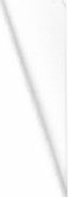 tematických geodat a informací o území hlavního města Prahy a okolním území Středočeského kraje, a jejich poskytování;-zajištění služeb vyplývajících ze směrnice INSPIRE pro prostorová datahlavního města Prahy;zastupování hlavního města Prahy jako účastníka všech řízení ve věcech územního plánování a zastupování hlavního města Prahy jako sousední obce ve smyslu příslušných ustanovení stavebního zákona;zastupování hlavního města Prahy jako účastníka řízení ve smyslu příslušných ustanovení vodního zákona;zastupování hlavního města Prahy jako účastníka řízení ve smyslu příslušných ustanovení zákona o integrované prevenci;zajišťování portálu územního plánování a geoportálu hlavního města Prahy; modelování pro účely plánování a rozvoje města včetně dopravního modelu hlavního města Prahy;zajišťování účasti hlavního města Prahy v regionálních, národních a mezinárodních institucích, prezentace a propagace výsledků činností v oblasti strategického plánování a rozvoje, územního plánování a rozvoje, infrastruktury města, veřejného prostoru a infrastruktury prostorových informací, vydavatelská a nakladatelská činnost, prodej publikací a propagačních materiálů, včetně provozování Centra architektury a městského plánování;výzkumná a vzdělávací činnost v oblastech: strategické plánování a rozvoj územních celků, měst a obcí, ekonomika a management sídel a regionů, architektura, urbanismus, územní plánování , prostorové plánování, veřejný prostor, ochrana kulturního dědictví, dopravní inženýrství a městské inženýrství, životní prostředí a krajina, modelování pro účely plánování a rozvoje, geografie , kartografie , geografická data a geografické informační systémy, informační systémy, sociální a společenské obory, historie Prahy;využívání dat, informací a znalostí v rámci aplikovaného výzkumu, získávání, zpracovávání a rozšiřování vědeckých informací, odborných publikací, metodických postupů a standardů, odborná spolupráce s vysokými školami a vědecko-výzkumnými institucemi a pracovišti, neziskovými organizacemi. zpracování a zajišťování podkladů a podmínek pro urbanistické, architektonické , designerské a umělecké soutěže na veřejných prostranstvích hlavního města Prahy, zajišťování , vyhlašování a organizace těchto soutěží.poskytování podpory orgánům samosprávy hlavního města Prahy v oblastistrategického plánování a rozvoje, územního plánování a rozvoje, infrastruktury a dopravního systému města, veřejného prostoru a infrastruktury prostorových informací, poskytování odborné součinnosti orgánům územního plánování a dalším orgánům státní správy na území hlavního města Prahy;zajišťování a zpracování obecně závazných předpisů, metodik a standardů v oblasti strategického plánování a rozvoje, územního plánování a rozvoje, infrastruktury města, veřejného prostoru a infrastruktury prostorových informací.projektová činnost ve výstavbě, činnost autorizovaných architektů a autorizovaných inženýrů činných ve výstavbě;příprava programových dokumentů v rámci kohezní politiky EU, hodnocení projektů;Údaje platné ke dni: 28. dubna 2022 03:45	2/3oddíl Pr, vložka 63Statutární orgán: ředitel:zajišťování a zpracování specifických projektu a dokumentací, rozboru, analýz a modelování území v oblasti strategického plánování a rozvoje, územního plánování a rozvoje, infrastruktury města, veřejného prostoru a infrastruktury prostorových informací, zpracování a údržba specifických datových a kartografických  výstupu;poskytování poradenské a konzultační činnosti v oblasti strategického plánování a rozvoje, územního plánování a rozvoje, infrastruktury města, dopravního inženýrství, veřejného prostoru a infrastruktury prostorových informací, dále služby v oblasti administrativní povahy a služby organizačně hospodářské povahy;zpracování a zajišťování podkladů a podmínek pro urbanistické a architektonické soutěže na území hlavního města Prahy, a to včetně jejich zajišťování, vyhlašování a organizace;správa a rekonstrukce budov; pronájem svěřených nemovitostí, nebytových prostor a věcí movitých;zpracování dopravně inženýrské dokumentace, rozborů, průzkumu a prognóz.Mgr. ONDŘEJ BOHÁČ, dat. nar. xxxxxxxxxx Slezská 825/24, Vinohrady, 120 00 Praha 2Den vzniku funkce: 13. prosince 2016Způsob jednání:		Ředitel jedná jménem organizace samostatně, přičemž za organizaci podepisuje tak, že k napsanému nebo otištěnému názvu organizace připojí svůj podpis.Ostatnf  skutečnosti:den vzniku příspěvkové organizace 1.1.2001-17 . 9daje platné ke dni: 28. dubna 2022 03:45,nt3/3Cenill slu!eb a techniky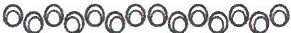 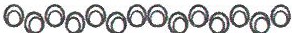 v Obecnim domě v roce 2022povinné služby- ostraha a požární dohledPersonál OD Ostraha- eEVinné--------------Sazba	Cena bez DPHhodinová	175 KčPožární dohled, technik- povinné 	hodinová	120 KčLékařský dozor Osvětlovač u spotuatUklízečka během akce Zvukař 	hodinová	350 Kč 	hodinová	300 Kč 	hodinová	120 Kčhodinová	125 Kčhodinová	500 KčJiné služby Natáčení televizePronájem zvukové režiePřipoj ní- využití kabelových tras Souhlas s pořízením reportážní fotografieSouhlas s J:>Ořízením report. videozáznamu WI-FI připojeníSazba	Cena bez DPHdenní	38 500 Kčhodinová	2 200 Kčjednorázová	6600 Kčdenní	2 500 Kčdenní	3 500 Kčdenní	1 100 KčInzerce na webových stránkách Obecního domu- kontakt: xxxxxxx- tel. xxxxxxxxxxxVýlep plakátuProhlídky sálu Obecního domuObecní dum, a.s., nám.Republiky 5, Praha 1,www.obecnidum.cz  Tel.: xxxxxxxxxxxx, 125, 166 I e-mail:xxxxxxxxxx1/4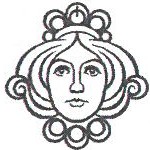                       Cenill slu!eb a technllly	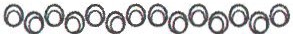 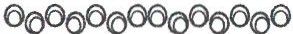 v Obecnim domě v roce 2022povinné služby- ostraha a požární dohledOzvučení sálů a foyerSmetanova síňSmetanova síň - krátké ozvučení Smetanova síň - dozvučení lóží Sladkovský sálSladkovského až Grégrův sál Grégrův sálSazba	Cena bez DPHdenní		22 000 Kč jednorázové			S SOO Kč denní	2 200 Kčdenní	S 000 Kč 	denní	11 000 Kčdenní	3 600 KčRiegrův sáldenní---2 400 KčPalackého sálPrimátorský sál Orientální  salonek Cukrárna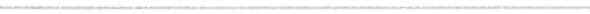 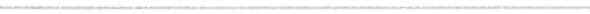 Foyer 2. patraPřipojení vlastní techniky ke zdrojům ODdenní	2 400 Kčdenní	2 400 Kčdenní	2 100 Kčdenní	3 200 Kčdenní	S SOO KčSazba	Cena bez DPHSmetanova síň Sladkovského sál 		denní 	denní------6 SOO Kč4400 KčSladkovského až Grégrův sálGrégrův sál Riegrův sál Palackého sál Primátorský sál Orientální  salonek Slovácký salonekdenní	8 800 Kčdenní	3 300 Kčdenní	1700 Kčdenní	1 700 Kčdenní	1700 Kčdenní	1100 Kčdenní	1100 KčCukrárna	 	denní---2 400 KčJídelna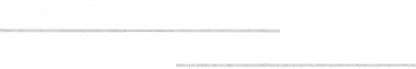 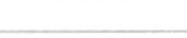 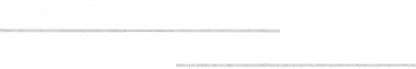 Centrální šatnaProjekční technikaDataprojektor Casio XJ-V1 OOW, 3000 Ansi (přední projekce) Dataprojektor Panasonic PT- VW530, 5000 Ansi (přední/zadní projekce) Dataprojektor Panasonic 2 000 Ansi (přední projekce)NotebookPlátno 2 x 3 m (přední a zadní projekce) - 2 ksdenní	1 000 Kčdenní	1 100 KčSazba	Cena bez DPH 	   denní	1 000 Kčdenní	1 200 Kčdenní	800 Kčdenní	SOO Kč1 ks/denní	900 KčPlátno 9 x 6,7S m ve Smetanově síni- přední izadní projekce,variabilní výška Plátno Triped 2 x 2 m stativové (přední projekce)- 2 ksdenní	10 000 Kč1 ks/denní	300 KčScénická světla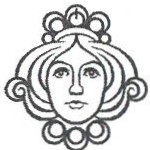 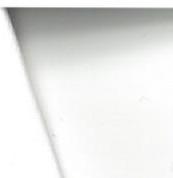 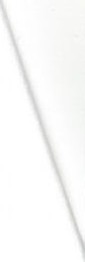 Reflektor FHR 1000 A04A RAL včetně stativu - 4 ks   	Reflektor FHR 2000 A03A včetně stativu- 2 ks  	Obecní dům,a.s.,nám.Republiky S,Praha 1,www.obecnidum.cz Tel.: xxxxxxxxxx, 12S,166 I e-mail:xxxxxxxxxSazba1 ks/denní1 ks/denníCena bez DPH2SO KčSOO Kč2/4Cenfll slu!eb a technilly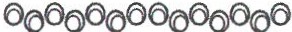 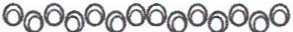 v Obecnfm domě v roce 2022povinné služby - ostraha a požární dohledReproduktorové  soustavyRepro systém NEXO GE08 + odposlechy, zesilovač,procesor	 	 Repro soustava YAMAHA MS 60S - 4 ks---Sazba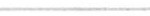 denní1 ks/denníCena bez DPH2 000 Kč600 KčRepro monitory YAMAHA DBR1O 700W - 4 ksRepro DB TECHNOLOGIES CROMO+  1  ks/denní 	600Kč 	 	denní	500 Kč 	Repro DB TECHNOLOGIES DVXD1S - 2 ks 	  1 ks/denní 	500 Kč 	Mikrofony- dynamick-é mikrofonyMikroport Sennheiser hand G4 EW 300 - 1O ksMikrol?ort Sennheiser hand G3 EW 100 - 2 ks 	Sazba 	1 ks/denní 		1 ks/denníCena bez DPH600 Kč600 Kč  Mikrofon Sennheiser hlavový G4 EW 300 - 2 ks 	Mikrofon Sennheiser hlavový G3 EW 100- 2 ks	 	 D namický mikrofon (Sennheise r, Shure) - 36 ksKondenzátorový mikrofon (Sennheiser,AKG) - 20 ksMixážní pultyMixážní pult Soundcraft 6 mono Mixážní pult Soundcraft 8 mono Mixážní pult Soundcraft 24 mono Mixážní pult YAMAHA CL-3 Mixážní pult YAMAHA QL1Mixážní pult Allen & Heath GLD-80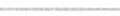 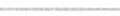 1 ks/denní1 ks/denní1 ks/denní1 ks/denníSazby denní dennídennídenní denní denní600 Kč600 Kč200 Kč200 KčCena bez DPH500 Kč500 Kč1300 Kč3 000 Kč500 Kč000 KčNábytek a ostatníPraktikábl (200 x 100 cm po 20 cm) Prodejní stůl ve fQYer Smetanovy síně Prodejní stolek vedle historické pokladnyKlavíry, varhany, bicíKoncertní křídlo Stein	y D-274 - velkéKoncertní křídlo Steinway A/ S- malé 	 VarhanySazba denní dennídenníSazbadenní denní hodinováCena bez DPH350 Kč250 Kč 	3 000 Kč 	Cena bez DPH12000 Kč7 000 Kč7 000 KčNaladění klavíru - pondělí-pátek	jednor ázová    - sobota,neděle, svátek	jednorázová1 100 Kč1 320 KčPřeladění klavíru - pondělí-pátek- sobota,neděle,svátekAsistence během zkoušky/koncertu - pondělí-pátek- sobota,neděle, svátekjednorázová jednorázová hodinová hodinová550 Kč660Kč500 Kč550 KčSladění 2 klavírů - pondělí-pátek- sobota, neděle,svátek Naladění varhanBicí souprava 	  jednorázovájednorázová jednorázová denní750 Kč300 Kč2 500 Kč1 800 KčPříloha . 4Balíčkové ceny slu!eb	 v Obecnim domě v roce 2022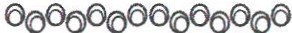 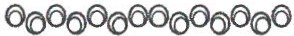 povinné služby- ostraha a požární dohledBalrček osvětleni- Smetanova síňTyp akce: konference, koncerty, plesy,společenské večeryPoskytovaná technikaJB Lighting A 12 RGB- 8 ksJB Lighting A 12 T White- 4 ks JB Lighting A 8 RGB- 4 ksJB Lighting A 8 T White- 4 ksJB Lighting P 8 LED CMY spot- 8 ks JB Lighting P7 LED CMY spot- 2 ks Varysca!!_ 7- 4 ks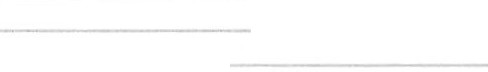 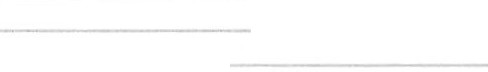 Futurelight MH 840 - 8 ks Strand Bambino Skw- 4 ks ADB SH 205- 2 ks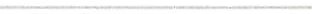 Shadow QS-ST sledovací spot- 2 ks Smoke factory Hazer- 1 ks 	Sazba	Cena bez DPH 	denní denní denní denní denní denní denní denní denní denní denní denníOsvětlovač - 1x	-------Je možné využít i vlastní obsluhu sledovacího spotu po zaškolení našimi zaměstnancidenníCelkem16 500 KčBam ek ozvulenr- Smetanova srňPoskytovaná technikaOzvučení NEXO STM-M2890, NEXO STM-51 18, odposlechy NEXO 45N- 4 ksMixážní pult YAMAHA CL-3Plátno 9 x 6,75 m ve Smetanově síniSazba	Cena bez DPHdenní denní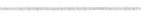 denní   	Dataprojektor Panasonic 5000 ANSI	 	 Dozvučení lóží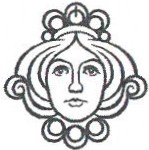 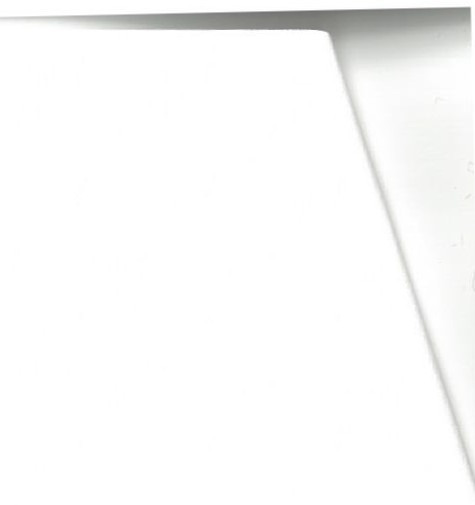 Mikrofon - 4 ks Zvukař -lxBaIrček ozvulenr- Sladkovského a Grégrův sálPoskytovaná technikaOzvučení- HK Audio+ mixážní pult YAMAHA QL1 Stagebox, NEXO zesilovač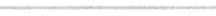 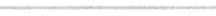 Plátno 2 x 3m (zadní a přední projekce) Dataprojektor Panasonic PT- VW 530 Mikrofon  -4ksZvukař - lx 	denní	 	 dennídennídenníCelkem	36 300 KčSazba     Cena bez DPHdenní denní denní denní denní denníCelkem	6 600 Kč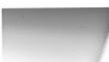 Příloha č. s	PROTOKOL  AKCENÁJEMCEOBECNÍ DŮM a.s.08ECNI DŮMPODNÁJEMCEZÁSTUPCE OBCHODNÍHO ODDĚLENÍ :TECHNIK PROVOZU SÁLŮ:	ZÁSTUPCE  PODNÁJEMCE:NÁZEV A TYP AKCEZAČÁTEK  PŘÍPRAVY:	ZAČÁTEK AKCE:	KONEC AKCE:NÁZEV PŘEDÁVANÝCH  PROSTOR  PODNÁJEMCŮ: DATUM, ČAS  PŘEDÁNÍ PROSTOR:SLUŽBY VYUŽITÉ  PODNÁJEMCEM:Mobiliář dle požadavků klienta: Hudební produkce:PROSTORY PŘEDAL TECHNIK PROVOZU SÁLŮ:	PŘEVZAL  PODNÁJEMCE :ZJIŠTĚNÉ ZÁVADY PŘI PŘEVZETÍ PROSTOR PO AKCI :	POPIS A PŘÍČINA POŠKOZENÍ,ČAS ZJIŠTĚNÍ:DATUM A ČAS PŘEVZETÍ PROSTORPROSTOR PŘEVZAL TECHNIK PROVOZU SÁLŮ:	PŘEDAL  PODNÁJEMCE:KategoriePoložka/SlužbaSazbaPočet jednotekPaušál za jednotkuPodnájemza jed notkuCelkem za je dnotkuPodnájemsleva%Celkembez DPHČástka DPHDPH%Celkemvčetně DPHPronájem sálůostraha lx (17:00- 24:00)Hodinová7,00,00175,001225,000,000%1225,00257,2521%1482,25Pronájem sálůSladkovského  sál, Riegrův  sál (12:00-23:59)Jednorázová1,00,00140000,00140000,000,000%140000,0029400,0021%169400,00Pronájem sálůšatnářk a lx (17:00- 24:00)Hodinová7,00,00120,00840,000,000%840,00176,4021%1016,40Celkem:0,00142065,00142065,000,00142065,0029833,65171898,65